Link Contratto Collettivo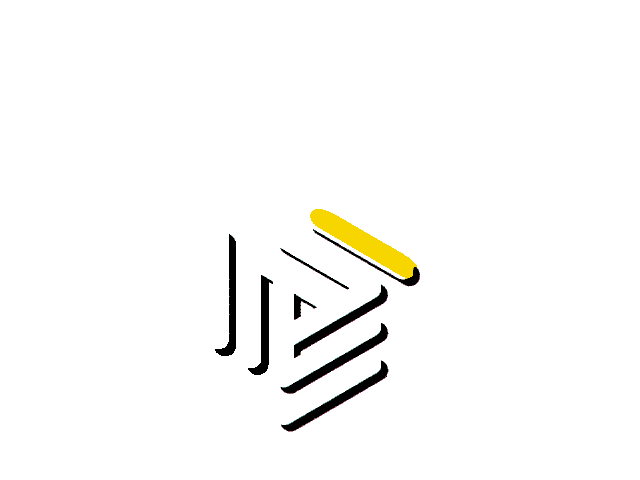 CONSIGLIO PROVINCIALECONSULENTI DEL LAVORO DI PRATO Ente di diritto Pubblico Legge 11/01/1979, n. 12